PARENT/COACH INSTRUCTIONS!Log In and check notifications for any invites sent by coach or admin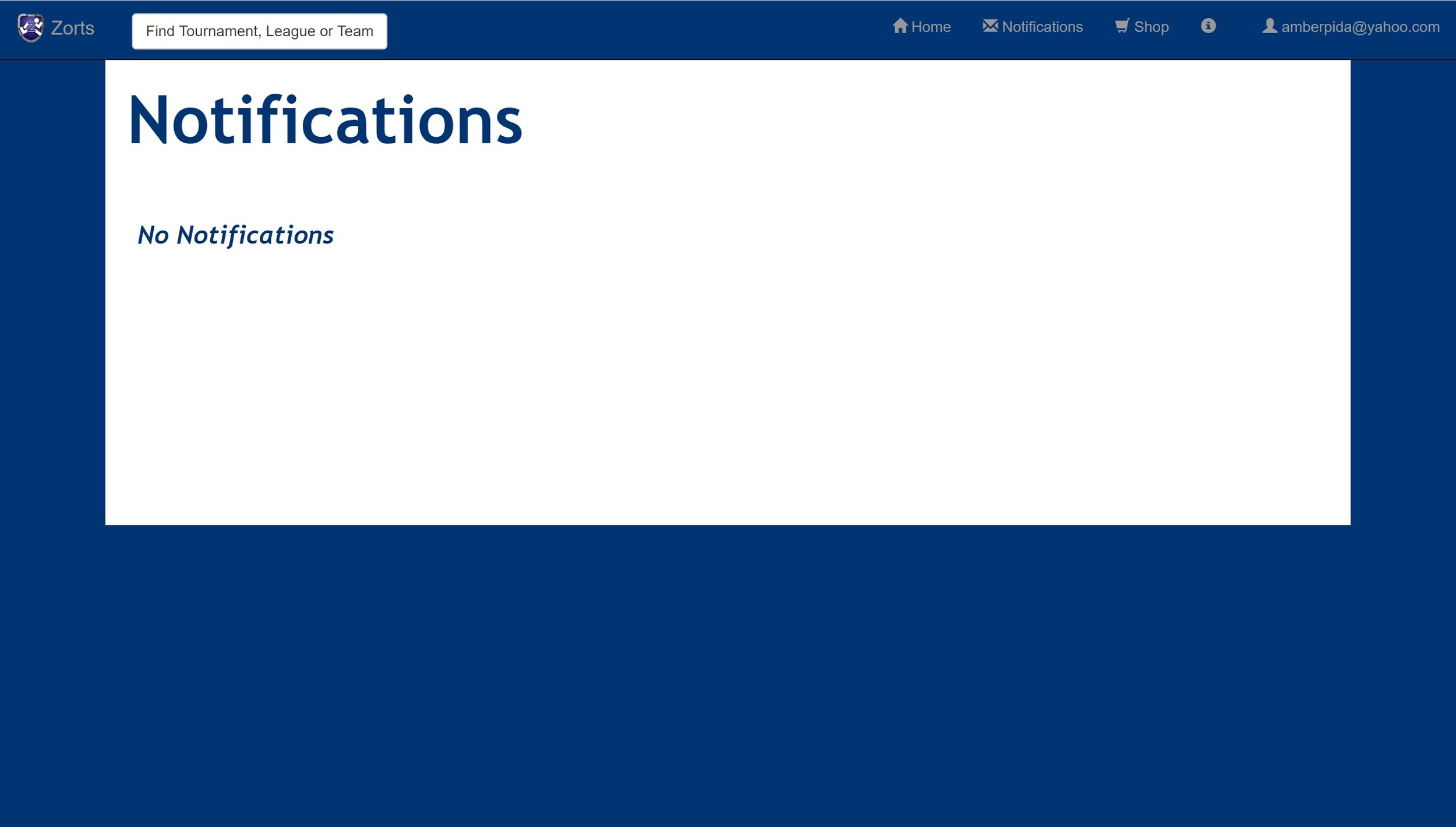 Go to “My Teams” select your profile 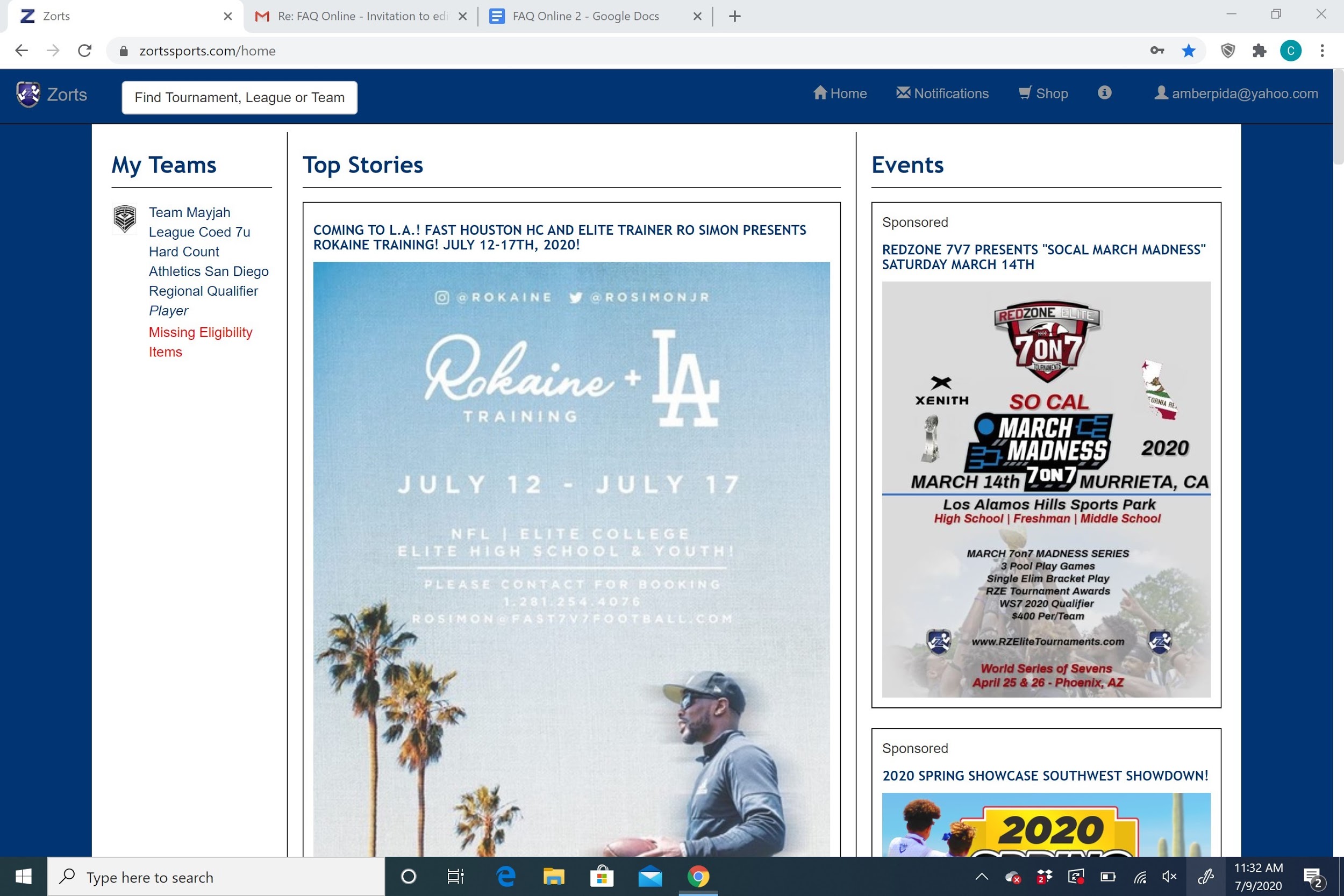 You will have the details appear at the top of any items missing and a remainder of the registration deadline.It is important to fill the rest of the information under “Player Details”If you already have a player card then a drop down will appear and you can select the name.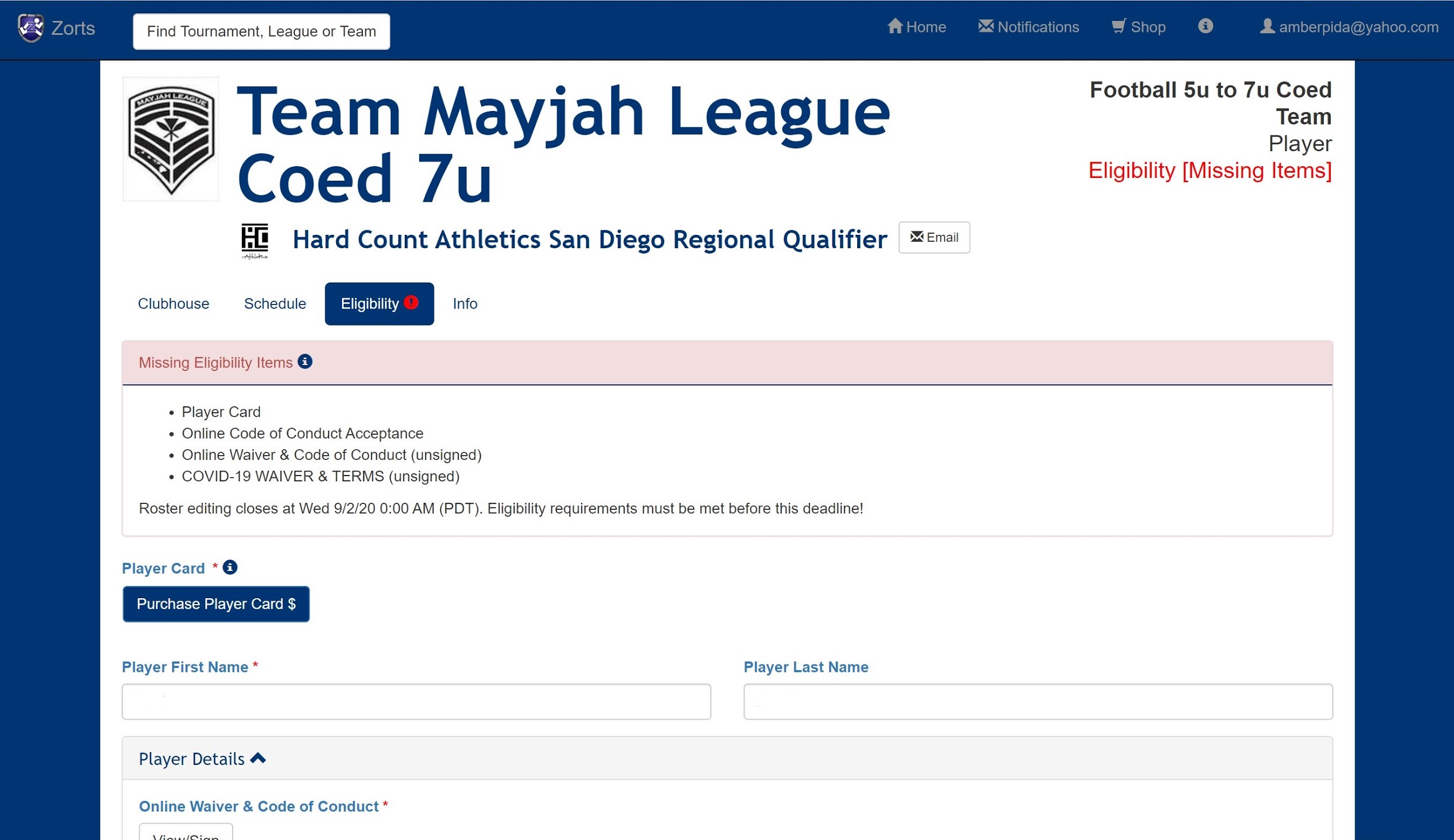 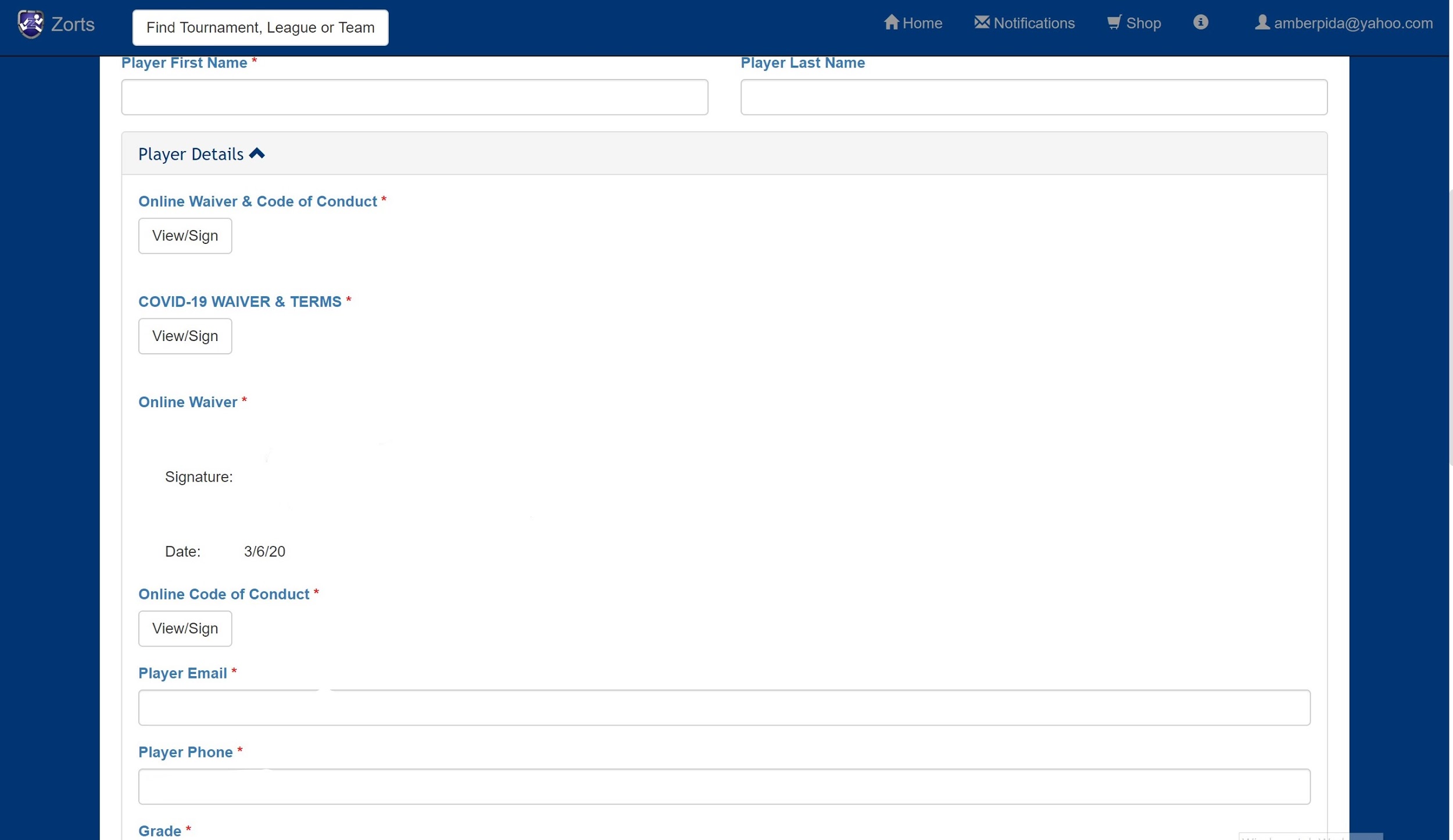 Parents who have not created any profilesUse the search bar to look for the event you are participating in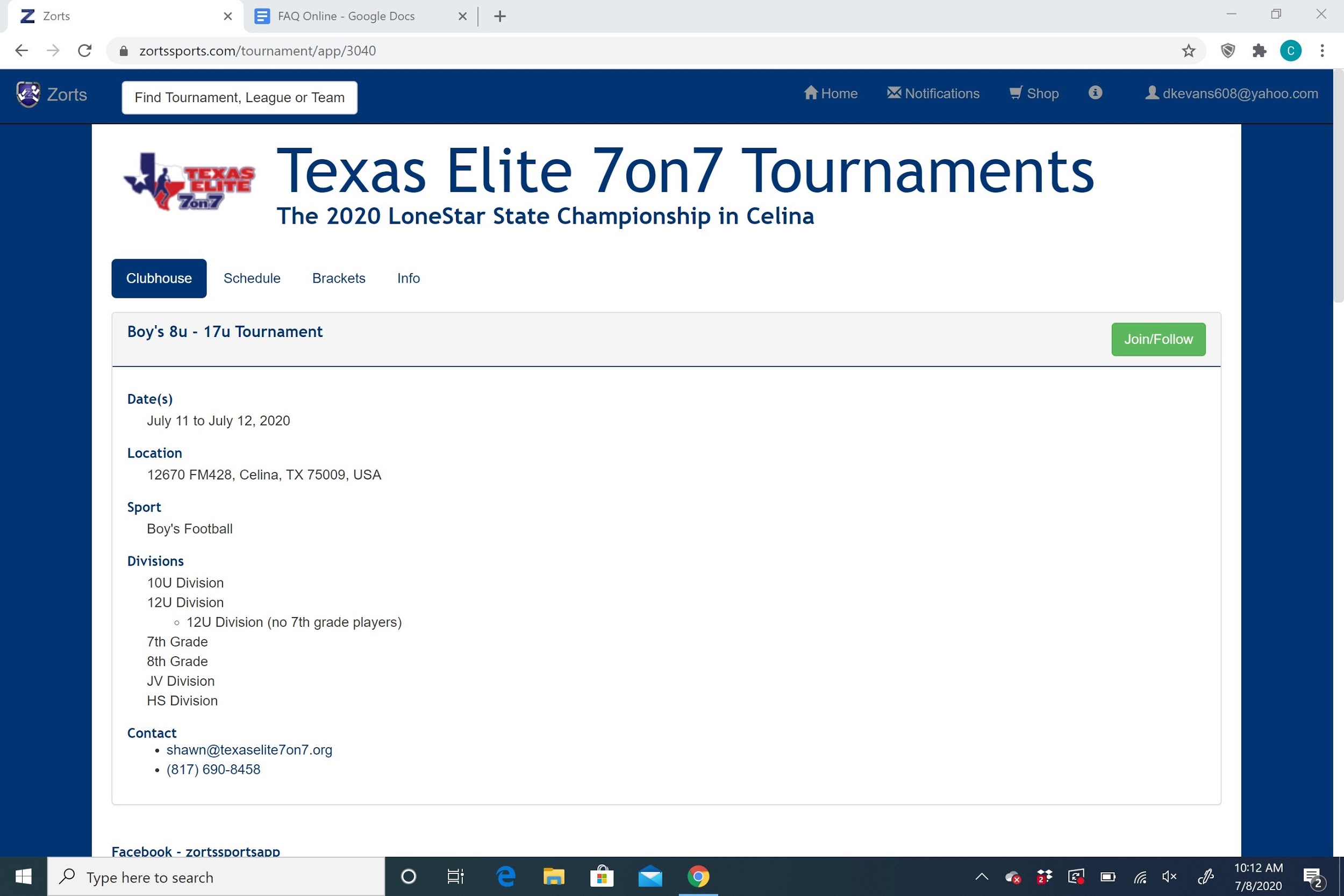 Select “Join/Follow” Select the Role “Parent”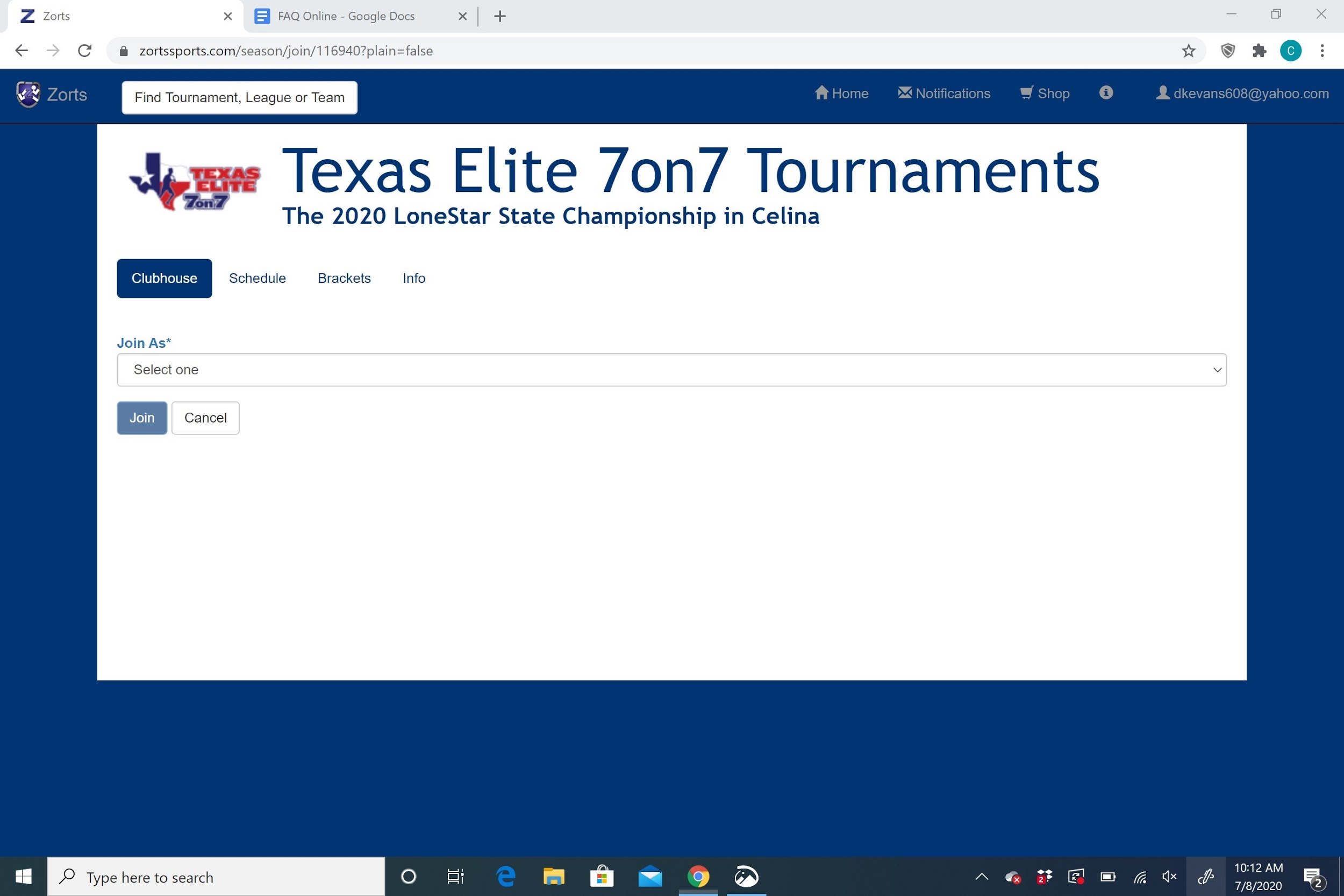 Purchase or Connect Player Card Here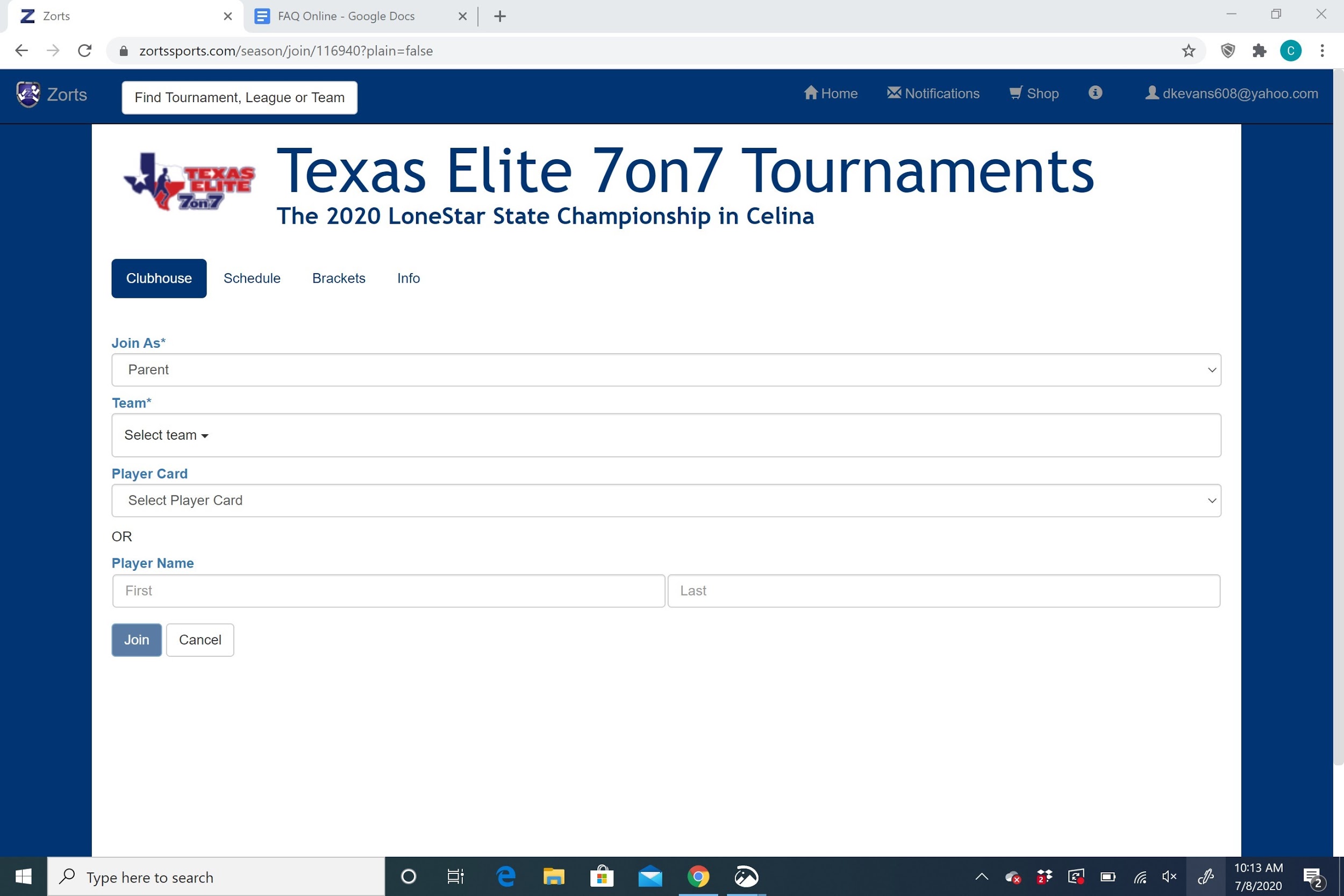 Coach After registering select your team under “My Teams”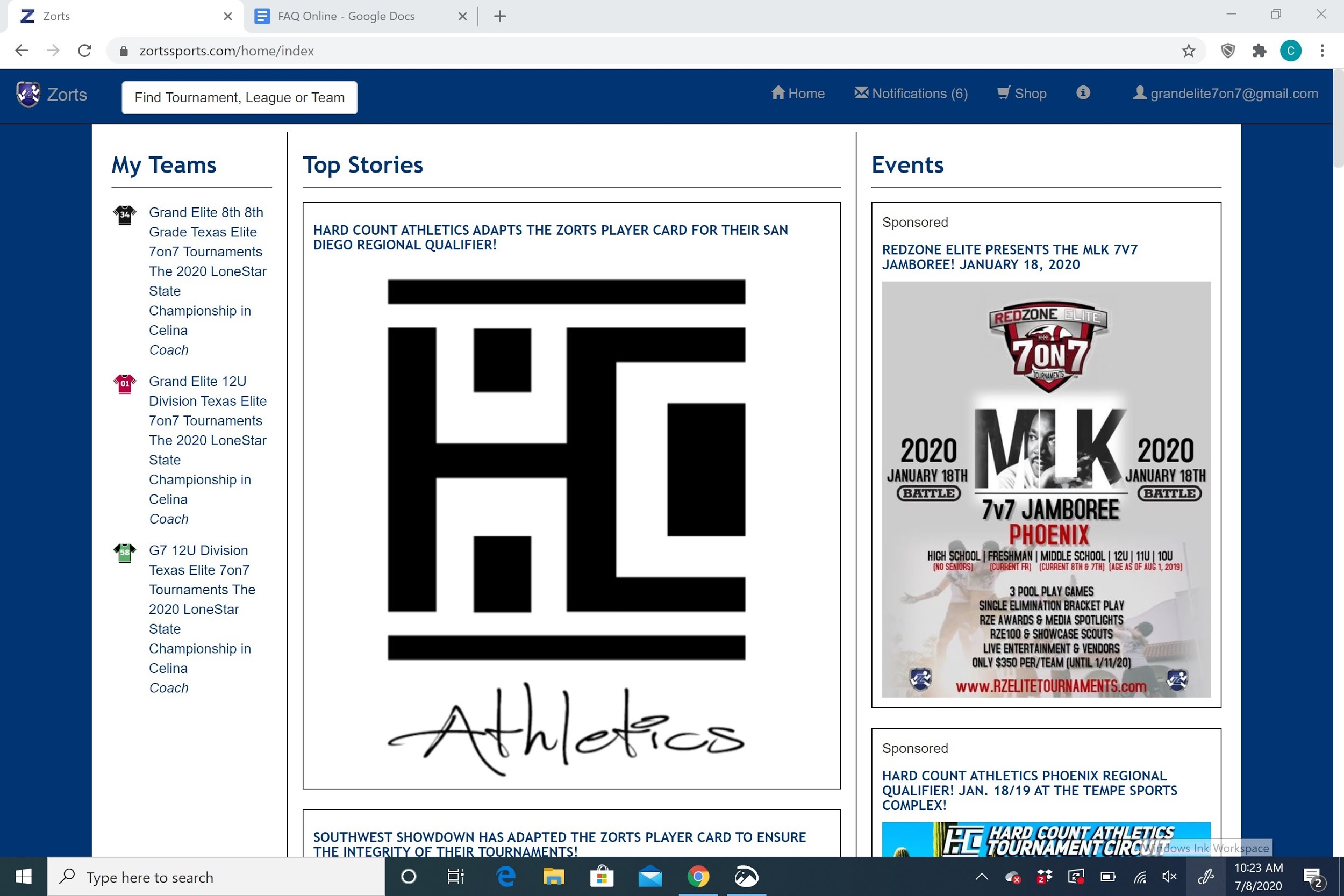 Select “Roster” and “Players” to add to your roster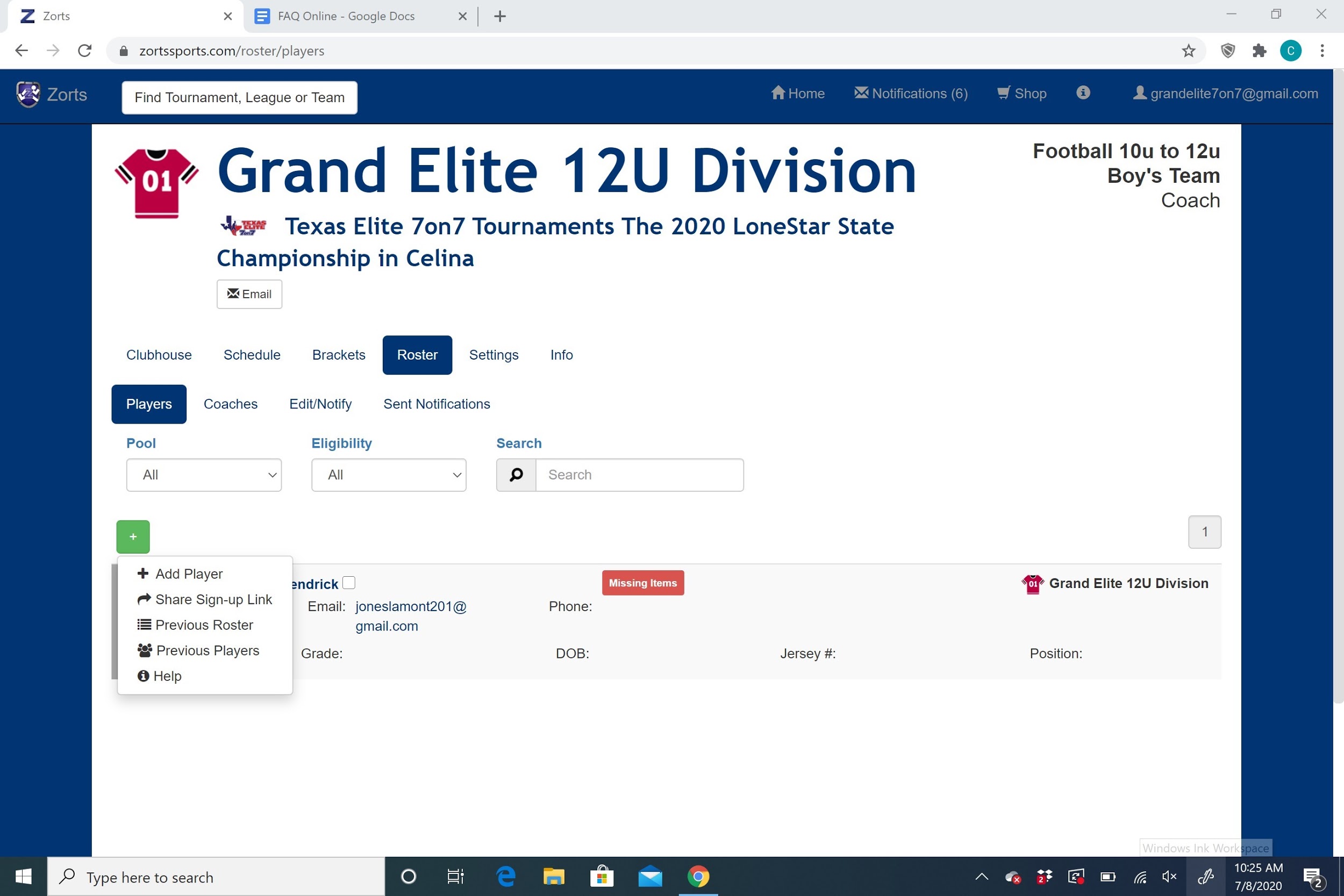 To share the link select “Settings”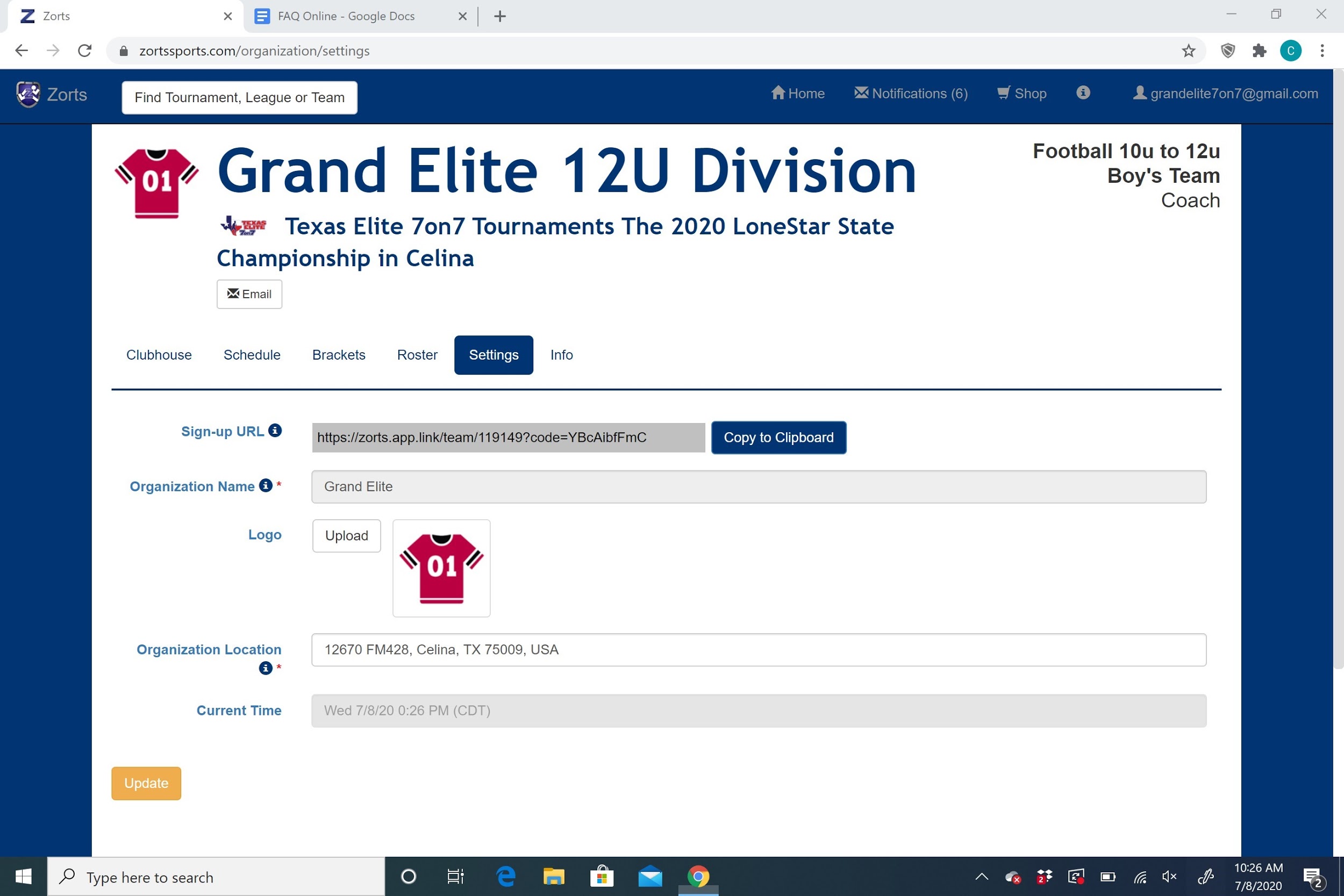 